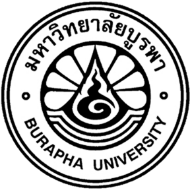 Graduate School Burapha UniversityGeneral Request Form-------------------------------------------------------------------------------------------------------------------------------------Subject:  												To Dean of Graduate SchoolI am (Mr./Mrs./Ms.)					       Student ID # …………………………………….. Doctoral degree          Master degree  - plan  A    B             Study type  Full-time  Part-time Program		                                                                 Major/Pathway..............................................Faculty		   	          Telephone			E-mail				 		  Doctoral dissertation/ Master thesis/ IS Title:																																															
Principal advisor’ name………….............................................................I would like to request for:	Please be informed accordingly,Student’s name …………………………………………                  				(…………………………………….)                                                                           	      Date……  Month…………Year………..Principal advisor acknowledgedProgram Director acknowledgedDean of Faculty/CollegeacknowledgedDean of Graduate Schoolapproved(Signed)………………… Date……………………… (Signed)………………… Date………………………(Signed)………………… Date………………………(Signed)………………… Date………………………